Развитие soft skills (мягких навыков) у детей школьного возраста	В современном мире каждый человек много смотрит, говорит, обсуждает и узнаем о мире самых разных профессий и о том, с чего начать подготовку к своему профессиональному будущему. Твердые навыки (hard skills) такие как: знание математических формул, иностранных языков, компьютерных программ, навыки программирования, скорость чтения, навыки игры на музыкальных инструментах и многие другие школьники активно развивают на уроках самой разной направленности в школе.  С мягкими навыками (soft skills), на наш взгляд, ситуация немного сложнее. Развивать их необходимо не только в школе, но и в повседневной жизни ежедневно. 	Давно замечено, что у каждого человека есть качества, которые выделяют его среди других. Поэтому детям, в школе, например, одни предметы даются лучше, чем другие. Умение управлять эмоциями, выступать на публике без страха, долго быть сконцентрированным, решать конфликтные ситуации, легко приспосабливаться к переменам, быстро заводить друзей и многое другое и есть мягкие навыки человека. Учитывать их, выбирая свое любимое дело, не меньше, чем жесткие.   	   Если все навыки, формируемые системой образования, разделить на две большие категории, то мы получим: (hard skills) - твёрдые навыки и (soft skills) - мягкие навыки. Твёрдые навыки – это те, которые легко наблюдать, измерить и продемонстрировать, например, умение решать математические задачи, умение читать, владение иностранным языком, умение ездить на велосипеде. Твёрдые навыки необходимы, чтобы эффективно заниматься определенным видом деятельности. Сюда же включаются и профессиональные навыки. Мягкие навыки – это социальные навыки. Они не столь очевидно измеряемы, как твёрдые, но именно они наиболее эффективно помогают продемонстрировать и применить твёрдые навыки. Мягкие навыки необходимы в любом виде деятельности. К ним относятся умение общаться, работать в команде, убеждать, решать проблемы, принимать решения, управлять своим временем, мотивировать себя и других.Поэтому, направленность образования к развитию у детей гибких навыков является главным фактором в достижении успеха на трудовом пути. Человек, который обладает мотивацией и развитыми умениями в области адаптивности, коллективного взаимодействия и критического мышления, остается и будет востребованным в течение долгого времени. Soft skills это не отдельные навыки, они представляют единый комплекс навыков, необходимых для плодотворного общения и решения совместных задач. Уже в подростковом возрасте дети начинают думать о своей будущей профессии. Многие школьники усиленно развивают hard skills – навыки, связанные с будущей работой. А стратегией для успешного выбора профессии на этом этапе остается дальнейшая работа над развитием soft skills. Чтобы стать профи в своем деле, необходимо освоить большой багаж знаний. А без хорошей памяти, логики и сообразительности — это невозможно. Для чего это нужно? Развитие новых технологий подразумевает новые требования к работникам, способность правильно мыслить и действовать в неожиданных и сложных ситуациях, а также управлять искусственным интеллектом. Ни один профессионал не будет успешным, если не сможет донести свои мысли до других, не будет в состоянии организовать работу подчиненных и свою, уметь сосредоточиться и отделить главное от второстепенного. 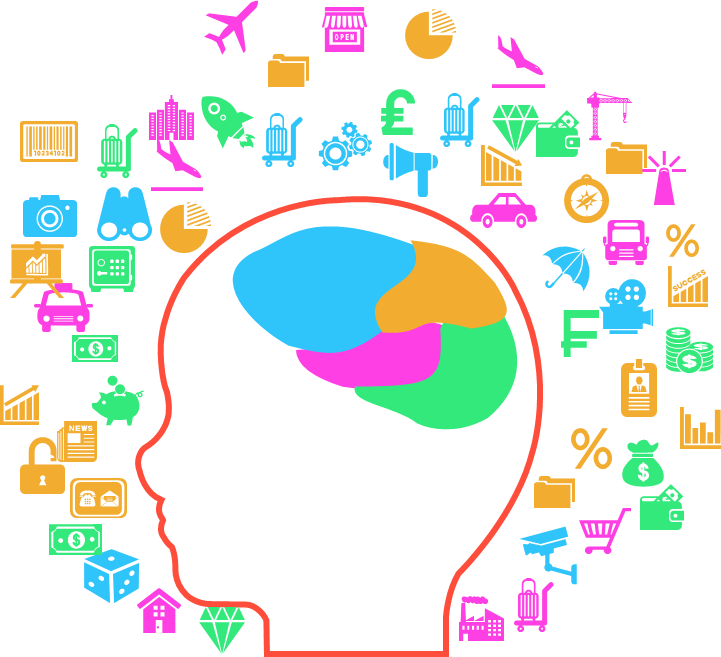 